Руководство пользователяDurkopp Adler 261-140342/261-160362Автоматическая прямострочная машина челночного стежка с прямым приводом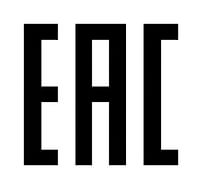 ИНСТРУКЦИИ ПО ТЕХНИКЕ БЕЗОПАСНОСТИПредупреждающие знаки и их значенияВ инструкции по эксплуатации и на самой машине имеются предупреждающие знаки и символы, на которые пользователь должен обратить внимание, чтобы обеспечить безопасную и правильную эксплуатацию машины.Значения этих знаков и символов приведены ниже.Символы-II-Указания по безопасности-III-СОДЕРЖАНИЕУстановкаУстановка масляного поддона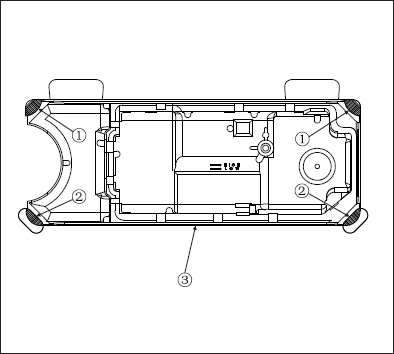 Установка петли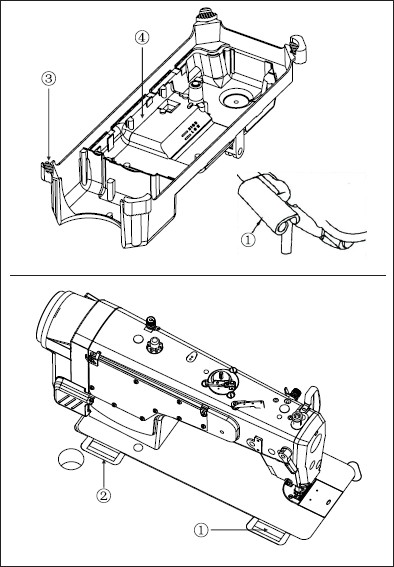 Масляный поддон должен опираться на четыре угла паза машинного стола.Закрепите две резиновых подушки (1) и две резиновых подушки (2) на четырех углах масляного поддона. Масляный поддон должен опираться на стол машиныУстановите петлю (1) в отверстие в платформе машины. Установите головку машины на резиновый шарнир (2) перед тем, как поместить головку машины на подушки (3) по четырем углам.Смазка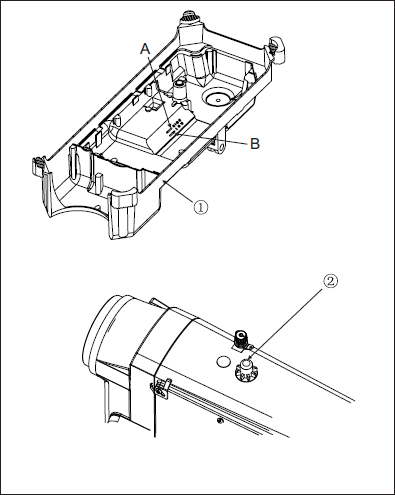 Залейте в масляный поддон (1) масло марки New Special маслом до метки HIGH.Когда уровень масла опускается ниже метки LOW, следует долить масло указанной марки.Во время работы машины в смотровом окне (2) должны быть видны капли масла.Обратите внимание, что интенсивность разбрызгивания не связана с количеством смазочного масла.(Внимание) Когда вы впервые запускаете машину впервые после установки или после длительного периода простоя запустите машину на холостом ходу со скоростью 3000 - 35000 стежков в минуту примерно на 10 минут для приработки.Настройка смазки челночного устройстваРегулировка количества масла, подаваемого в челночное устройствоПри повороте регулировочного винта масла, закрепленного на передней втулке вала привода челночного устройства в направлении “+” (в направлении А), количество масла, подаваемого в челночное устройство, увеличивается. При повороте в направлении “-“(в направлении В) – уменьшается.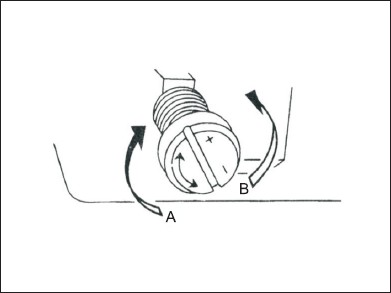 После регулировки дайте машине работать на холостом ходу в течение примерно 30 секунд, чтобы проверить количество масла (разбрызгивание), подаваемого в челночное устройство.Проверка количества масла  Соблюдайте осторожность во время проверки, так как подачу масла необходимо проверять при высокой скорости вращения челночного устройства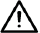 При выполнении процедуры, описанной ниже в 2, снимите крышку и соблюдайте особую осторожность, чтобы пальцы не соприкасались с крюком. (Предостережение)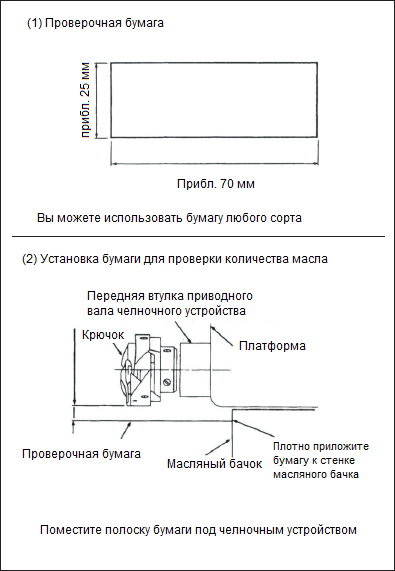 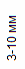 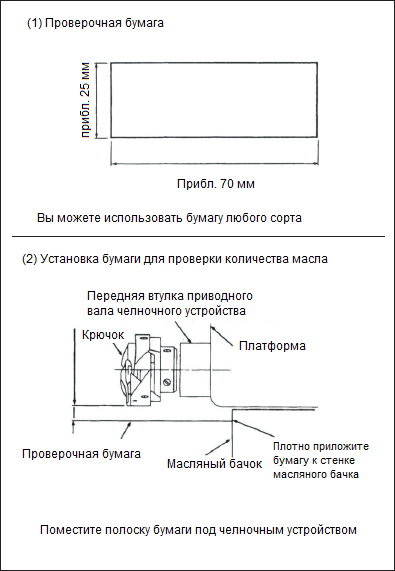 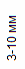 Если машина недостаточно прогрета, дайте машине поработать на холостом ходу в течение примерно трех минут (на умеренной скорости).Поместите полоску бумаги под челночным устройствомУбедитесь, в том что уровень масла масляном резервуаре находится между метками «HIGH» и «LOW».Проверку подачи масла следует выполнять в течение пяти секунд (отслеживайте время по секундомеру).Подачу масла следует точно отрегулировать в соответствии с процессами шитья. При недостаточной подаче масла возможно заедание челночного устройства вследствие перегрева. При избыточной подаче масла швейное изделие будет загрязняться маслом.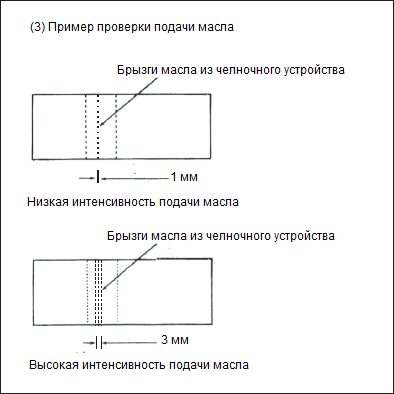 Убедитесь в стабильности подачи масла (проверьте подачу на трех полосках бумаги)-3-Установка иглы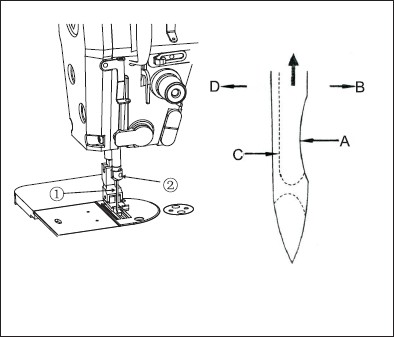 Установка шпульки в шпульный колпачокВыберите правильный размер иглы в соответствии с размером нити и видом материала.Поверните маховик так, чтобы установить иглу в крайнем верхнем положении.Ослабьте винт (2) и возьмите иглу, держа ее выемкой A, обращенной точно вправо, в направлении B.До упора вставьте иглу в отверстие в игольном стержне в направлении, показанном стрелкой.Надежно затяните винт (2)Убедитесь в том, что длинная канавка иглы С обращена точно влево, в направлении D.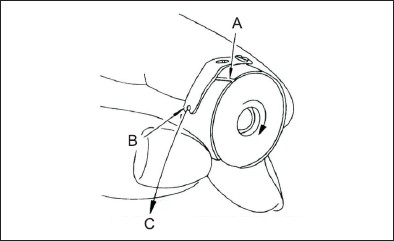 Заправка нити в головку машиныУстановите шпульку в шпульный колпачок так, чтобы при вытягивании нити шпулька вращалась по часовой стрелке.Проведите нить через прорезь и вытяните ее в направлении С. Таким образом, нить должна пройти под натяжной пружиной и выйти из прорези.Убедитесь в том, при вытягивании нити шпулька вращается в направлении, показанном стрелкой.Перед тем как приступить к заправке нити выключите питание во избежание травмы в случае непреднамеренного пуска машины.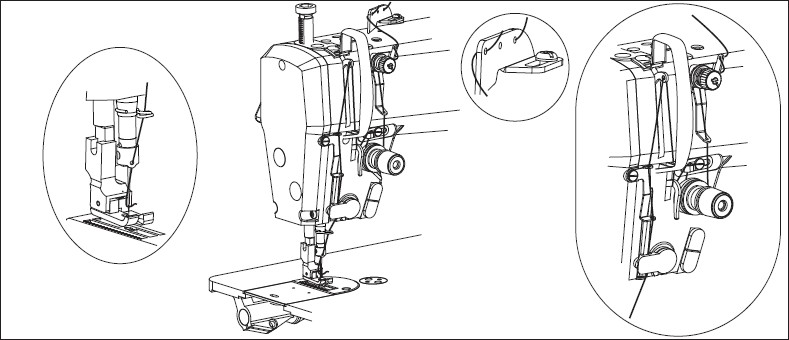 Регулирование длины стежка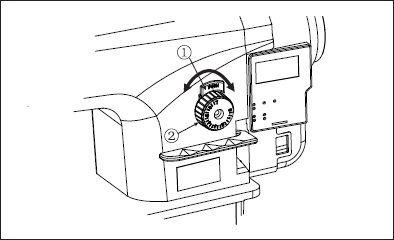 Установка стойки для катушек с нитью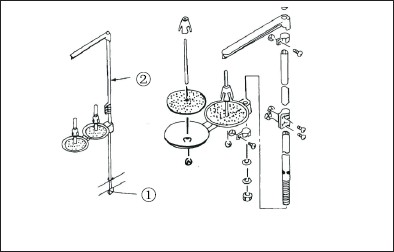 Нажмите стопорную пластинку (1) и поверните ручку регулятора длины стежка (1)в том или ином направлении. Установите длину стежка по шкале на пластинкеШкала отградуирована в миллиметрах.Соберите узел стойки для катушек и вставьте его в отверстие в столе машины.Затяните контргайку (1), чтобы закрепить стойку.Для потолочной проводки проведите через стойку шнур питания.Регулировка коленного подъемника прижимной лапкиСтандартная высота подъема прижимной лапки, с помощью коленного подъемника, составляет 10 мм.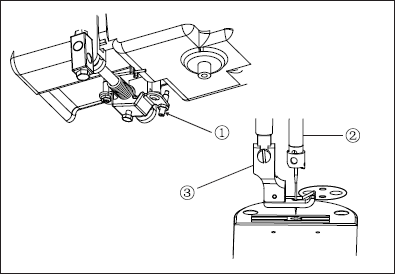 Вы можете отрегулировать высоту подъема прижимной лапки до 13 мм с помощью регулировочного винта регулировки коленчатого вала (1). Максимальная высота подъема для слабого материала составляет 9 мм.Если высота подъема прижимной лапки составляет более 10 мм, убедитесь в том, что конец игольного стержня (2) в крайнем нижнем положении не касается прижимной лапки (3)Управление при помощи педали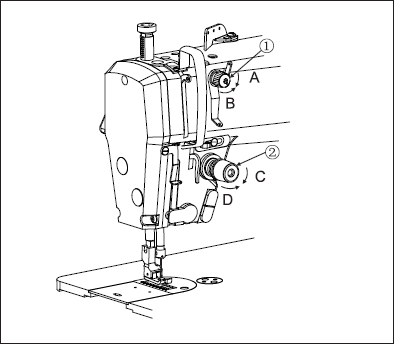 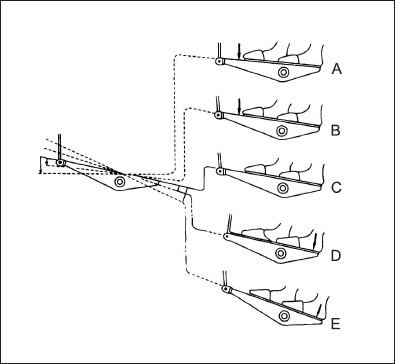 Педаль имеет следующие четыре положения.Когда вы слегка нажимаете на переднюю часть педали, машина работает с низкой скоростью шитья.При дальнейшем нажатии педали машина работает с высокой скоростью шитья. Если было предварительно настроено автоматическое реверсирование подачи материала, машина начинает работать на высокой скорости после завершения подачи в обратном направлении.При возврате педали в исходное положение, машина останавливается (с поднятой или опущенной иглой).При полном нажатии на заднюю часть педали машина выполняет обрезку нити.Если ваша машина оснащена автоматическим подъемником (серия АК), между исходным положением и положением обрезки нити добавляется еще одно положение педали.Когда вы слегка нажимаете заднюю часть педали, поднимается прижимная лапка. При дальнейшем нажатии педали назад машина выполняет обрезку нитиПри возврате педали в исходное положение во время автоматического реверса подачи в начале шва, машина останавливается после завершения строчки в обратном направлении.Машина выполнит обычную обрезку нити, даже если вы надавите на заднюю часть педали сразу после шитья на высокой или низкой скорости.Машина закончит обрезку нити, даже если вы вернули педаль в нейтральное положение до завершения обрезки.Когда машина останавливается с иглой в нижнем положении, и если вы хотите поднять иглу, однократно нажмите на заднюю часть педали.Регулировка натяжения игольной нитиПри повороте гайки регулирования натяжение нити (1) по часовой стрелке на (направление A) длина нити, выходящей из иглы после обрезки нити, уменьшается.При повороте гайки против часовой стрелки (направление B), длина нити увеличивается.При повороте регулятора натяжения (2) по часовой стрелке (направление C) натяжение игольной нити увеличивается.При повороте регулятора против часовой стрелки (направление D), натяжение игольной нити уменьшаетсяРегулировка натяжения шпульной нити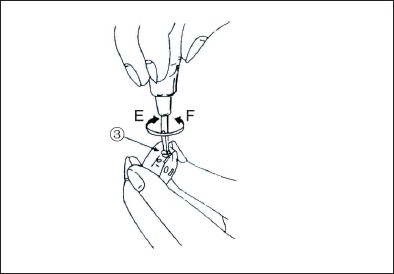 Пружина нитепритягивателя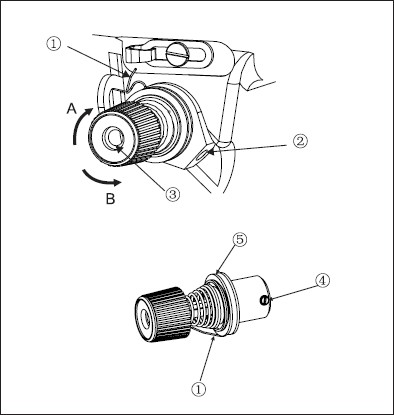 Ручной подъемник прижимной лапки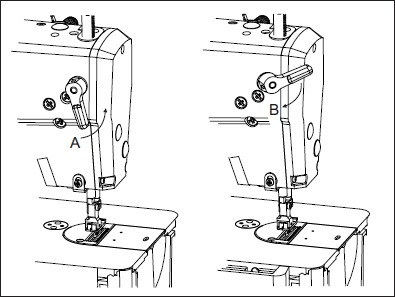 2. Регулировка натяжения шпульной нитиПри повороте регулировочного винта (3) по часовой стрелке (направление E) натяжение шпульной нити увеличивается.При повороте регулировочного винта против часовой стрелки (направление F), натяжение шпульной нити уменьшается.Изменение величины рабочего хода пружины нитепритягивателя (1)Ослабьте установочный винт (2).При повороте регулятора натяжнения (3) по часовой стрелке (направление A), ход пружины нитепритягивателя увеличивается.При повороте регулятора натяжения против часовой стрелки (направление B), ход пружины нитепритягивателя уменьшается.Изменение давления пружины нитепритягивателя(1)Ослабьте установочный винт (2) и снимите регулятор натяжения нити (5)Ослабьте установочный винт (4).При повороте стойки (3) по часовой стрелке (направление A), давление пружины увеличивается.При повороте стойки против часовой стрелки (направление B), давление уменьшается.Чтобы остановить машину с поднятой прижимной лапкой, поверните рычажок подъемника (1) в направлении A.Величина подъема составляет примерно на 5,5 мм (6 мм для толстого материала) и останавливаться.При повороте рычажка в направлении B лапка вернется в исходное положение.Используя коленный подъемник, вы можете получить стандартную величину подъема прижимной лапки около 10 мм и максимальный подъем около 13 мм.15. Давление прижимной лапки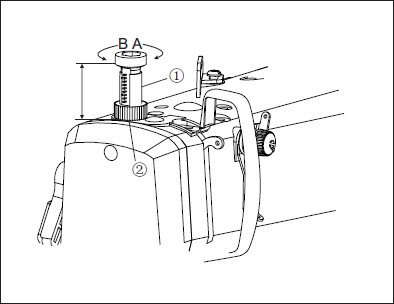 Ослабьте гайку (2). При повороте регулятора давления пружины (1) по часовой стрелке (в направлении A) давление прижимной лапки увеличивается.При повороте регулятора пружины против часовой стрелки (в направлении B) давление уменьшается. После регулировки затяните гайку (2).Давление прижимной лапкиДля обычных тканей стандартная высота пружины регулятора прижимной давления составляет от 29 до 32 мм.Настройка синхронизации подачи материала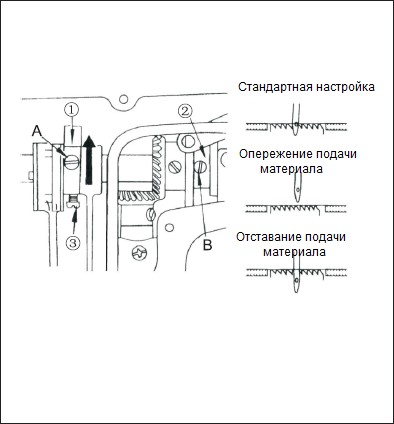 Ослабьте винты (2) и (3) крепления эксцентрикового кулачка механизма подачи и сдвиньте кулачок в направлении стрелки или в противоположном направлении и затяните винты.Для стандартной регулировки отрегулируйте так, чтобы верхняя поверхность собачки транспортера и верхний край игольного ушка были заподлицо с верхней поверхностью игольной пластины горловины, когда собачка опускается ниже игольной пластины.Чтобы настроить опережение подачи для предотвращения неравномерности подачи материала, сдвиньте эксцентриковый кулачок в направлении стрелки.Чтобы настроить отставание подачи для увеличения плотности строчки, переместите эксцентриковый кулачок подачи в противоположном направлении.Регулировка наклона собачки транспортера тканиПеред тем как приступить к регулировке выключите питание во избежание травмы в случае непреднамеренного пуска машины.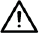 Стандартная настройка (горизонтальное положение собачки получается, когда метка А на вале механизма подачи совмещена с меткой А на коромысле механизма подачи (1)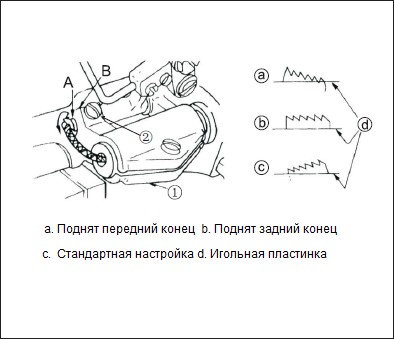 Чтобы поднять переднюю сторону собачки для предотвращения сморщивания ткани, ослабьте установочный винт (2) и поверните вал механизма подачи на 90 градусов в направлении стрелки при помощи отвертки.Чтобы опустить переднюю сторону собачки, для предотвращения неравномерности подачи материала, поверните механизма подачи на 90 градусов в противоположном направлении.Регулировка высоты подъема собачки транспортера ткани  Перед тем как приступить к регулировке выключите питание во избежание травмы в случае непреднамеренного пуска машины.Высота подъема собачки отрегулирована на заводе так, что она выступает над поверхностью игольной пластинки на 0,75 – 0,85 мм (1,15 – 1,25 мм для толстого материала)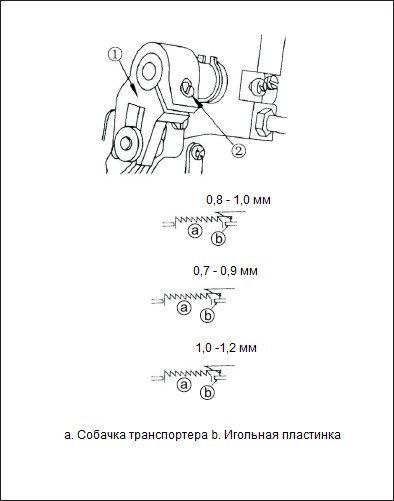 Слишком большая высота подъема может привести к сморщиванию ткани при шитье легких материалов (рекомендуемое значение 0,7 - 0,8 мм)Чтобы отрегулировать высоту подъема собачки:Ослабьте стопорный винт (2) кривошипа (1) Сдвиньте кронштейн вверх или вниз Надежно затяните винт (2)Внимание недостаточная затяжка винта приведет к износу деталей.Настройка синхронизации иглы и челночного устройства1. Настройте синхронизации иглы и челночного устройства следующим образом: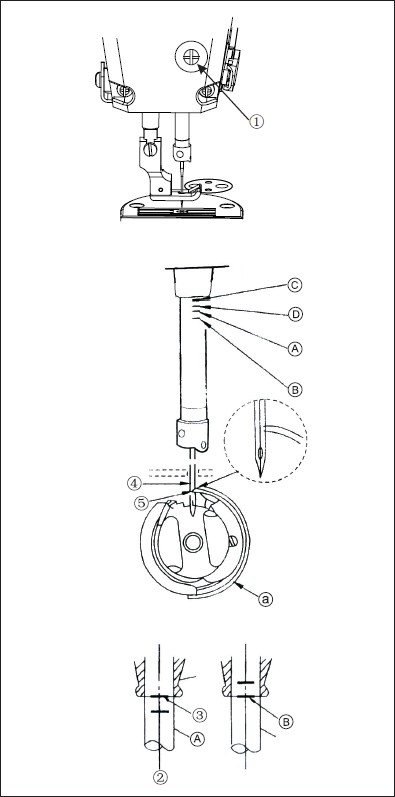 Поверните маховик, чтобы установить игольный стержень в крайнем нижнем положении ослабьте установочный винт (1) (Регулировка высоты игольного стержня)(Для иглы DB) Совместите метку A на игольном стержне с нижним концом нижней втулки игольного стержня (3) затем затяните установочный винт (1) (Для иглы DA) Совместите метку C на игольном стержне с нижним концом нижней втулки игольного стержня (3) затем затяните установочный винт (1) Регулировка положения крючка(Для иглы DB) Ослабьте три винта крепления крючка, поверните маховик и совместите метку (B) на поднимающемся игольном стержне с нижним концом нижней втулки игольного стержня (3).(Для иглы DA) Ослабьте три винта крепления крючка, поверните маховик и совместите метку (B) на поднимающемся игольном стержне с нижним концом нижней втулки игольного стержня (3).После выполнения указанных выше регулировок совместите острие крючка (5) с осью иглы (4). Обеспечьте зазор между иглой и крючком от 0,04 до 0,1 мм (контрольное значение), затем надежно затяните установочные винты крючка. (Предостережение) Если зазор между острием крючка будет меньше указанного значения, это приведет к повреждению острия крючка. Слишком большой зазор приведет к пропуску стежков.Регулировка высоты прижимной лапки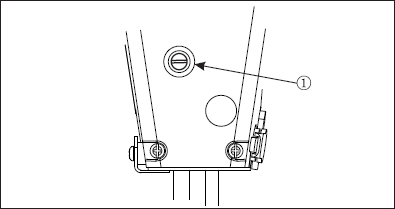 Ослабьте установочный винт (1) и отрегулируйте высоту и угол наклона прижимной лапки.После регулировки надежно затяните установочный винт (1).Замена подвижного и неподвижного ножей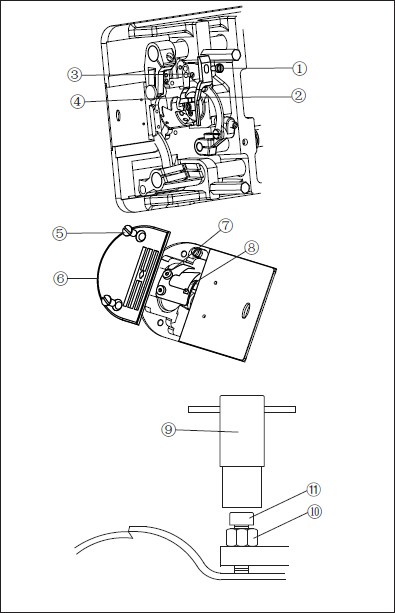 Регулировка рабочего хода нитепритягивателяСнятие неподвижного ножа Откиньте назад головку машины Выверните винт (1) и позиционер вращающегося крючка (2).Выверните винт (3) и снимите нож (4)Снятие подвижного ножаПоднимите прижимную лапку, повернув рычажок подъемника прижимной лапкиВыверните винт (5) и снимите игольную пластину.Поворачивая маховик, установите игольный стержень в крайнем верхнем положении.Выверните винт (7) и снимите нож (8).Регулировка давления неподвижного ножаВыверните винт (5) и снимите игольную пластину (6).Отверните контргайку (10) и с помощью торцового гаечного ключа (9) поверните верните винт (11).Примечание: 1. Перед снятием игольной пластины (6) и подвижного ножа(8) снимите иглу.Установка осуществляется в обратном порядке.При шитье тяжелых материалов перемещайте направляющую нити (1) влево (в направлении (A), чтобы увеличить длину нити, вытягиваемой нитепритягивателем.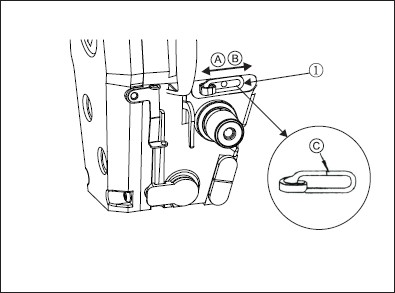 При шитье легких материалов переместите направляющую нити (1) вправо (в направлении В), чтобы уменьшить длину нитки, вытягиваемой нитепритягивателем.Обычно направляющая нити (1)Устанавливается таким образом, чтобы метка(C) была совмещена с центром винта.Регулировка давления и рабочего хода педали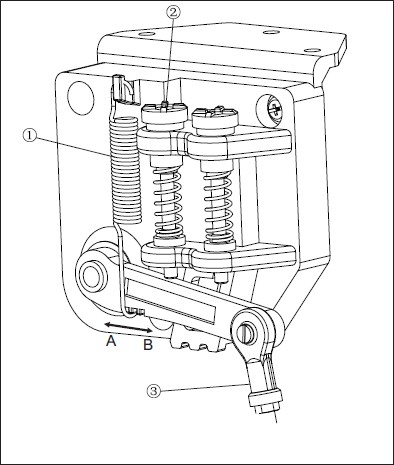 Регулировка давления, необходимого для нажатия на переднюю часть педалиЭто давление можно изменить, изменив положение установки пружины (1).Давление уменьшается при зацеплении пружины с левой стороны.Давление увеличивается, при зацеплении пружины с правой стороны.Регулировка давления, необходимого для нажатия на заднюю часть педали.Это давление можно регулировать с помощью регулировочного винта (2).При завинчивании регулировочного винта давление увеличивается.При вывинчивании регулировочного винта давление уменьшается.Регулировка хода педали1) Ход педали уменьшается при установке соединительной тяги (3) в левое отверстие.Регулировка педалиПеред тем как приступить к регулировке выключите питание во избежание травмы в случае непреднамеренного пуска машины.Установка соединительной тяги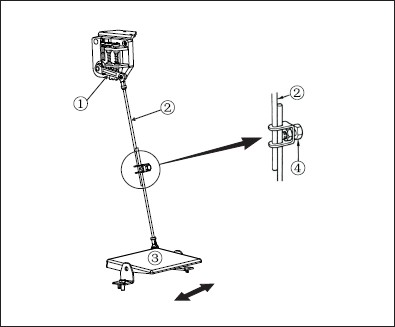 1) Сдвиньте педаль (3) вправо или влево, как показано стрелками, чтобы совместить рычаг управления двигателем (1) и соединительную тягу (2).Регулировка угла наклона педалиНаклон педали можно свободно регулировать, изменяя длину соединительной тяги.Ослабьте регулировочный винт (4) и отрегулируйте длину соединительной тяги (2).Механизм быстрого реверсирования направления подачи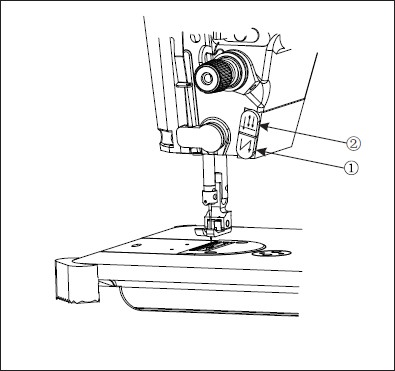 Управление:При нажатии выключателя (1) машины выполняет строчку в обратном направлении. .Строчка в обратном направлении выполняется пока выключатель (1) нажат.При отпускании выключателя машина возобновляет подачу материала в нормальном направлении.Кнопка заправки нити в иглуЕсли машина не может выполнить обрезку нити, нажмите и отпустите кнопку (2). Машина выполнит заправку нити в иглу.При постоянном нажатии кнопки (2) машина выполняет нормальную строчку. Отпустите кнопку (2) и пользуйтесь ножной педалью.Подключение педали (А)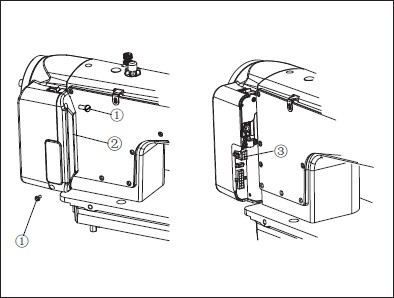 Когда машина и педаль будут установлены выверните винты крепления (1) и снимите крышку (2).Вставьте разъем кабеля педали в разъем (3)и проверьте работу машины.Установите на место крышку (2) заверните винты крепления (1).26-1. Подключение педали (С)Подключение ножного переключателя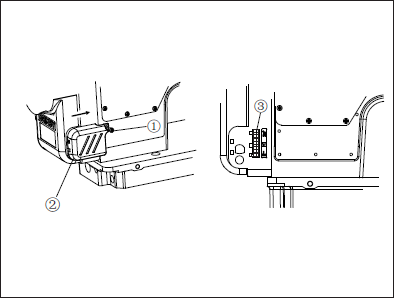 После установки педали выверните винты крепления (1) и снимите крышку (2) в направлении, показанном стрелкой.Вставьте разъем кабеля педали в разъем (3)и проверьте работу машиныУстановите на место крышку (2) и заверните винты крепления (1).Технические данныеАвтоматическая промышленная одноигольная машина 261-140342/261-160362 для легких/средних/средне-тяжелых материалов, челночного стежка со встроенным в головку сервоприводом, выполняющая последовательность следующих автоматических операций в соответствии с заданными алгоритмами:- Стачивание деталей в заданном направлении и с программируемым значением скорости шитья;- Программируемая функция позиционирования иглы для стачивания изделий при обработке углов;- Программируемая функция плавного начала шитья с заданным ритмом для соединения небольших участков изделий.- Программируемая функция закрепки строчки в начале и конце шитья с заданным количеством стежков- Программируемая функция автоматической обрезки нити после операции стачивания изделий- Автоматическая функция подъема лапкиПоиск и устранение неисправностейПри возникновении каких-либо из перечисленных ниже проблем обратитесь к столбцу «Метод устранения», чтобы узнать, как решить проблему. При необходимости наш дилер или квалифицированный техник выполнит необходимую настройку.    ОПАСНО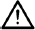 Инструкции, следующие за этим предупреждением, относятся к ситуациям, когда несоблюдение инструкций может привести к смерти или серьезной травме. ПРЕДУПРЕЖДЕНИЕИнструкции, следующие за этим предупреждением, относятся к ситуациям, когда несоблюдение инструкций может привести к смерти или серьезной травме.ВНИМАНИЕИнструкции, следующие за этим предупреждением, относятся к ситуациям, когда несоблюдение инструкций может привести к незначительной или умеренной травме. · · · · ·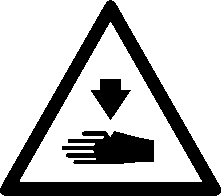 Этот символ (  ) указывает на то, чего следует остерегаться. Изображение внутри треугольника указывает на природу опасности.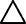 (Например, символ слева означает "Остерегайтесь травмы".) · · · · ·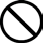 Этот символ (  ) указывает на то, чего вы не должны делать.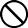  · · · · ·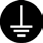 Этот символ (  ) указывает на то, что вы должны сделать. Изображение внутри кружка указывает, что должно быть сделано.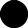 (Например, символ слева означает "Необходимо выполнить заземление").      ОПАСНО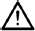      Подождите не менее 5 минут после выключения выключателя питания и отсоединения шнура питания от розетки, прежде чем открывать крышку блока управления. Прикосновение к областям,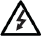        находящимся под высоким напряжением может привести к серьезной травме.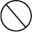 Не приближайте руки к движущимся частям во время работы машины. Это может привести ксерьезной травмеВНИМАНИЕВНИМАНИЕВНИМАНИЕВНИМАНИЕТребования к окружающей средеТребования к окружающей средеТребования к окружающей средеТребования к окружающей среде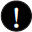 Швейную машину следует устанавливать в местах, свободных от источников сильных электрических помех, таких как помехи от линий электропередач источники статического электричества.Источники сильных электрических помех могут вызвать проблемы в работе машины.Колебания напряжения питания должны быть в пределах 10% от номинального напряжения питания машины. Более значительные колебания напряжения могут вызвать проблемы в работе машины.Нагрузочная способность источника питания должна превышать потребляемую машиной мощность. Недостаточная нагрузочная способность может вызвать проблемы в работе машиныТемпература наружного воздуха во время эксплуатации должна быть в пределах от 5 до 35°С, в противном случае возможны проблемы в работе машины.Относительная влажность воздуха во время эксплуатации должна быть в пределах от 45% до 85% без образования конденсата.Чрезмерно сухая или влажная среда и образование конденсата могут вызвать проблемы в работе машиныИзбегайте воздействия прямого солнечного света. Оно может вызвать проблемы в работе машины.В случае грозы выключите питание и выньте шнур питания из розетки.Молния может вызвать проблемы в работе машины.УстановкаУстановкаУстановкаУстановка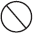 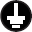 Установка машины должна производиться только квалифицированным специалистом.При необходимости в выполнении любых электротехнических работ обратитесь к своему дилеру или квалифицированному электрикуШвейная машина весит приблизительно 40 кг. Установку машины следует производить вдвоем.Не подключайте сетевой шнур, пока не будет завершена установка. При случайном нажатии педали машина может начать работать, что может привести к травме.Выполните заземление. Ненадежное заземление может стать причиной поражения электрическим током, а также проблем в работе машиныУстановите все защитные крышки и ограждения головки машины и двигателя.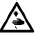 Наклоняя головку машины назад и возвращая ее в нормальное положение, держите ее двумя руками. Если вы будете делать это одной рукой, ваша рука может соскользнуть и головка машины может причинить травму.При закреплении шнуров не перегибайте их и не пережимайте их крепежными скобами. Это может привести к возгоранию или поражению электрическим током.Если рабочий стол имеет колесики, во время работы они должны быть застопорены, чтобы машина не могла сдвинуться с места.Во время работы со смазочным маслом и смазкой пользуйтесь защитными очками и перчатками, так как их попадание в глаза или на кожу может вызвать воспаление.Попадание масла внутрь может вызвать рвоту и понос.Держите масло в недоступном для детей местеВНИМАНИЕВНИМАНИЕВНИМАНИЕВНИМАНИЕШитьеШитьеШитьеШитьеК работе на этой швейной машине допускаются только операторы, прошедшие необходимое обучение по безопасной эксплуатации.Швейная машина не должна использоваться в каких-либо иных, чем шитье целях.Перед работой надевайте защитные очки при использовании машины.При поломке иглы обломок может попасть в глаз, что может привести к травме.Выключайте питание и вынимайте шнур из розетки в следующих случаях.*Перед заправкой нити в иглу*Перед заменой шпульки и/или иглы*Когда машина не используется или вы оставляете ее без присмотра на некоторое времяЕсли рабочий стол имеет колесики, во время работы они должны быть застопорены, чтобы машина не могла сдвинуться с места.Перед использованием машины установите все защитные и предохранительные устройства. Эксплуатация машины без них может стать причиной травмыВо время шитья не прикасайтесь к движущимся частям машины и не прижимайте к ним никаких посторонних предметов, так как это может привести к травме или повреждению машины.В случае сбоев в работе машины или появления ненормального шума или запаха немедленно выключите выключатель питания. Затем обратитесь к своему дилеру или квалифицированному специалисту.В случае проблем в работе обратитесь к ближайшему представителю компании Brother или квалифицированному специалисту.ОчисткаОчисткаОчисткаОчисткаПеред очисткой машины выключите питание. При случайном нажатии педали машина может начать работать, что может привести к травме.Во время работы со смазочным маслом и смазкой пользуйтесь защитными очками и перчатками, так как их попадание в глаза или на кожу может вызвать воспаление.Попадание масла внутрь может вызвать рвоту и понос.Держите масло в недоступном для детей месте.Модель261-140342/261-160362261-140342/261-160362261-140342/261-160362261-140342/261-160362Область примененияСредние и тяжелые материалыБольшое расстояние между иглами Средние и тяжелые материалыТяжелые материалыБольшое челночное устройствоМакс. скорость шитья5000 об/мин4000 об/мин4000 об/мин4000 об/минМакс. длина стежкаПрямой приводПрямой приводПрямой приводПрямой приводМакс. длина стежка5 мм7 мм7 мм7 ммВысота подъема прижимной лапки5,5 мм6 мм6 мм6 ммВысота подъема прижимной лапки13 мм (макс.)13 мм (макс.)13 мм (макс.)13 мм (макс.)ИглаDBx1 #14DPx5 #18DPx5 #18DPx5 #18Мощность двигателя550 Вт550 Вт550 Вт550 ВтСмазочное маслоСпециальное масло 10#Специальное масло 10#Специальное масло 10#Специальное масло 10#ЯвлениеВозможная причинаМетод устраненияСтр.Обрывы нити1. Неправильно установлена иглаПереустановить иглу4Обрывы нити2. Слишком высокое или слабое натяжение игольной нитиОтрегулировать натяжение нити6Обрывы нити3. Погнут или затуплен кончик иглыЗаменить иглуОбрывы нити4. Заусенцы или царапины на защелке шпульного колпачка, рычаге нитепритягивателя или других деталяхУстранить дефекты или заменить детальОбрывы нити5. Обрывки нити в челночном устройствеОчистить челночное устройствоОбрывы нити6. Неподходящая нитьОбрывы нитиНизкое качество нитиИспользовать высококачественную нитьОбрывы нитиСлишком толстая нитьИспользовать подходящую иглу или нитьОбрывы нитиОбрывы нити вследствие перегреваИспользовать силиконовую смазкуОбрывы нити7. Несоответствующий тип иглыНастроить синхронизацию иглы и челночного устройстваОбрывы нити8. Пропуск стежковСм. следующие параграфы, касающиесяпропуска стежковПропуск стежков1. Неправильно вставлена иглаПропуск стежковигла вставлена не до концаВставить иглу до упораПропуск стежковигольное ушко не обращено прямо к операторуУстановить иглу так, чтобы игольное ушко было обращено к операторуПропуск стежковНить выходит из иглы назадУстановить иглу так, чтобы длинная канавкаиглы была обращена к операторуПропуск стежков2. Погнут или затуплен кончик иглыЗаменить иглуПропуск стежков3. Неправильно установлена иглаПереустановить иглу4Пропуск стежков4. Затуплено или повреждено острие крючка челночного устройстваОтремонтировать или заменить крючокПропуск стежков5. Нарушена синхронизация иглы и челночного устройстваНастроить синхронизацию10Пропуск стежков6. Слишком большой зазор между иглой и крючком челночного устройстваОтрегулировать зазор10Плохое качество строчки1. Слабое или сильное давление прижимной лапкиОтрегулировать давление прижимной лапки8Плохое качество строчки2. Низкое положение собачки транспортераОтрегулировать высоту собачки транспортера9Плохое качество строчки3. Царапины на шпульном колпачкеЗачистить царапины наждачным бруском с маслом или заменить шпульный колпачокПлохое качество строчки4. Слишком большое натяжение приводного ремняОтрегулировать натяжение ремня так, чтобыпри нажатии на ремень пальцем величина прогиба составляла 5-10 ммНеправильное натяжение нити1. Слишком большое натяжение игольной и шпульной нитейОтрегулировать натяжение нитей7Неправильное натяжение нити2. Слишком большое давление прижимной лапкиУменьшить давление прижимной лапки7 - 9Неправильное натяжение нити3. Обломан кончик иглыЗаменить иглу4Неправильное натяжение нити4. Слишком толстая иглаИспользовать как можно более тонкую иглуНеправильное натяжение нити5. Нарушена синхронизация подачи материалаНастроить синхронизацию8ЯвлениеВозможная причинаМетод устраненияСтр.В начале шитья игольная нить выскакивает из иглы1. В начале шитья рычаг нитепритягивателя не находится в крайнем верхнем положенииУстановить рычаг нитепритягивателя в крайнем верхнем положении в начале шитьяВ начале шитья игольная нить выскакивает из иглы2. Слишком короткий конец нити, выходящий из игольного ушкаДлина конца нити должна составлять прибл.50 ммВ начале шитья игольная нить выскакивает из иглы3. Слишком высокое натяжение игольной нитиОтрегулировать натяжение игольной нитиВ начале шитья игольная нить выскакивает из иглы4. Слишком высоко установлен верхний петлитель, нить вытягиваетсяОтрегулировать положение верхнего петлителяВ начале шитья игольная нить выскакивает из иглы1. При обрезке нити шпулька раскручиваетсяЗаменить шпульку4В начале шитья игольная нить выскакивает из иглы2. Короткая длина шпульной нити в шпулькеЗаменить шпульку4В начале шитья игольная нить выскакивает из иглы3. Слишком короткий конец игольной нити после обрезкиОтрегулировать натяжение игольной нитиПоломка иглы1. Погнута иглаЗаменить иглуПоломка иглы2. Низкое качество иглыИспользовать иглу высокого качестваПоломка иглы3. Игла не до конца вставлена в игольный стерженьВставить иглу до концаПоломка иглы4. Игла соударяется с крючком челночного устройстваНастроить синхронизацию и отрегулировать зазор между иглой и крючком челночного устройства, а также положение огражденияиглы10Поломка иглы5. Слишком тонкая для данной нити иглаИспользовать более толстую иглуПоломка иглы6. Игла ударяет по игольной пластинкеОтрегулировать положение иглыПоломка иглы7. Игла ударяет по прижимной лапкеОтрегулировать положение иглы и прижимной лапкиНе выполняется обрезка игольной и шпульнойнитейЗатуплены или повреждены подвижный и неподвижный ножиЗаменить подвижный и неподвижный ножи11Не выполняется обрезка игольной нити1. Неправильно установлена иглаПравильно установить иглу4Не выполняется обрезка игольной нити2. Слишком большой рабочий ход пружины нитепритягивателяУменьшить рабочий ход пружины нитепритягивателяНе выполняется обрезка игольной нити3. Нарушена синхронизация челночного устройстваЗапустить машину на низкой скорости и проверить, нет ли пропуска стежков.Настроить синхронизацию челночного устройстваНе выполняется обрезка шпульной нити1. Не отрегулировано cutting quantity cannot adjust wellПроверить длину обрезки нити. Отрегулировать положение кулачка устройства обрезки нити11Не выполняется обрезка шпульной нити2. Шпульная нить не зажата во время обрезкиПроверить состояние прорези направляющей шпульной нити. При необходимости заменить крючок челночного устройстваneedle mark is not consistent in observe feedand reverse feed1. Не отрегулирован наклон собачки транспортера тканиОтрегулировать наклон собачки транспортера ткани9ЯвлениеВозможная причинаМетод устраненияСтр.Плохое качество строчки на лицевой стороне при нормальном качестве строчки на изнаночной стороне1. Плохое качество строчки на лицевой сторонеПлохое качество строчки на лицевой стороне при нормальном качестве строчки на изнаночной сторонеЗаусенцы на крючке челночного устройства и прорези шпульного колпачкаЗаменить крючок челночного устройства или зачистить заусенцы в прорези шпульного колпачкаПлохое качество строчки на лицевой стороне при нормальном качестве строчки на изнаночной сторонеМедленная скорость подачи и подбора нитиСнять верхнюю боковую крышку машины и ослабить винт крепления эксцентрикового кулачка. Немного повернуть рукой шкив машины в противоположном направлении. Затянуть винт крепления эксцентриковогоколпачка. Проверить работу механизма.Плохое качество строчки на лицевой стороне при нормальном качестве строчки на изнаночной сторонеНарушение синхронизации шпульного колпачка и крючка челночного устройстваЗаменить шпульный колпачокПлохое качество строчки на лицевой стороне при нормальном качестве строчки на изнаночной сторонеНарушения баланса натяжений игольной и шпульной нитейОслабить винт регулировки натяжения и отрегулировать баланс натяжений7Плохое качество строчки на лицевой стороне при нормальном качестве строчки на изнаночной стороне1. Периодические обрывы игольной нитиПлохое качество строчки на лицевой стороне при нормальном качестве строчки на изнаночной сторонепотеря упругости крючка челночного устройства, крючок не может прижимать нитьЗаменить крючок челночного устройстваПлохое качество строчки на лицевой стороне при нормальном качестве строчки на изнаночной сторонеЗаусенцы в отверстии игольной пластинкиОтполировать отверстиеПлохое качество строчки на изнаночной стороне при нормальном качестве строчки на лицевой стороне1. Слабое натяжение игольной нитиУвеличить натяжение пружины натяжителя нити и пружины нитепритягивателяПлохое качество строчки на изнаночной стороне при нормальном качестве строчки на лицевой стороне2. Нарушение синхронизации иглы и крючка челночного устройстваСнять верхнюю боковую крышку машины и ослабить винт крепления эксцентрикового кулачка. Немного повернуть рукой шкив машины в противоположном направлении (против часовой стрелки). Затянуть винт крепления эксцентрикового колпачка.Проверить работу механизма.Плохое качество строчки на изнаночной стороне при нормальном качестве строчки на лицевой стороне3. Слишком малый зазор между позиционирующим пальцем и крючкомчелночного устройства, или заусенцы на деталяхСдвинуть позиционирующий палец или зачистить заусенцыПлохое качество строчки на изнаночной стороне при нормальном качестве строчки на лицевой стороне4. Заусенцы на челночном устройстве илиустановочном винтеЗачистить заусенцыПлохое качество строчки на изнаночной стороне при нормальном качестве строчки на лицевой стороне5. Игла не направлена к центру позиционирующего пальца и крючка челночного устройстваОтрегулировать положение позиционирующего пальцаПлохое качество строчки на изнаночной стороне при нормальном качестве строчки на лицевой стороне4. Слишком малый зазор между шпульным колпачком и крючком челночного устройства или заусенцы на деталях.Отрегулировать зазор или зачистить заусенцы